Keskustelukerta kahvistaKirjavinkkausta:Saarinen, Tuija 2011: Pannu kuumana. Suomalaisia kahvihetkiä. SKS.Jaatinen Satu 2006: KAHVILAN PÖYDÄSSÄ - mistä täältä saa kahvia? Multikustannus Oy.Ohje kahvinkorvikkeen valmistamiseen maistelua varten:http://kotiliesi.fi/ruoka/reseptit/pula-ajan-kahvin-korvikeNykyaikaista maistelua:COFFEE-CUPPING (Notes from the Roaster –blogin pohjalta)Esimerkkejä kahvinjuonnista erotettavista seikoista:Maku: Mitä maistat kahvissa? Maku muuttuu lämmön muuttuessa.Happamuus: happamuutta määritellessä voi miettiä sitruunan tai appelsiinin puraisua. Käännä kielestä: ruotsiKirjoita tekstiä tai verkkosivuston osoite tai käännä asiakirja.PeruutaEsimerkki sanan "" käytöstä:Googlen tekemä automaattinen käännösJoissakin kahveissa on hyvin korostunut happamuus, kun taas toiset ovat hienovaraisempia.Koostumus: Miten vahvalta tai laihalta kahvi maistuu?  Ajattele eroa kevytmaidon ja täysmaidon välillä.Tasapainoisuus: Mitkä maut ovat hallitseva kahvissa? Mitkä maut ovat hienovaraisia​ ? Jälkimaku: Mitä makuja jää suuhun kun olet niellyt kahvin? Jälkimaku on kuin onnellinen muisto suussa.Mitä kahvissa voi maistaa (coffeeresearch.org -pohjalta)Eläimenkaltainen - Tuoksu muistuttaa eläimiä. Se ei tuoksu kuten myski, mutta on tunnusomainen märille turkiksille, hielle, nahalle, vuodille tai virtsalle. Ei välttämättä ole negatiivinen ominaisuus.Tuhkainen - samanlainen kuin tuhkakupin tai tupakoitsijoiden sormien haju tai tuoksu, joka lähtee, kun takkaa siivotaan. Ei käytetä negatiivisena ominaisuutena. Yleisimmin kuvaa paahtoastetta. Palanut/savuinen - samanlainen kuin palanut ruoka. Tuoksu liittyy savuun, kun poltetaan puuta. Kemiallisuus / Lääkkeet - haju muistuttaa kemikaalien, lääkkeiden ja sairaaloiden hajua. Tätä termiä käytetään kuvaamaan kahveja, joissa kemiallisia jäämiä tai ovat erittäin aromaattisia kahveja.Suklaankaltainen - tuoksu muistuttaa kaakaojauheen ja suklaan aromia ja makua (kuten tumma suklaa ja maitosuklaa). Karamelli - Tämä tuoksu muistuttaa hajua ja makua joka syntyy, kun karamellisoidaan sokeria polttamatta sitä. Viljakasvimainen / maltainen / paahtoleipämäinen - Sisältää tuoksuja, kuten aromi ja maku keittämättömistä tai paahdetuista jyvistä (myös paahdettu maissi, ohra tai vehnä), mallasuutteesta ja tuoreesta leivästä ja tuoreista paahtoleivistä. Vilja-tyyppinen aromiKäännä kielestä: ruotsiKirjoita tekstiä tai verkkosivuston osoite tai käännä asiakirja.PeruutaEsimerkki sanan "" käytöstä:Googlen tekemä automaattinen käännösMaanläheinen - muistuttaa tuoretta, märkää maaperää tai humusta. Joskus muistuttaa raa´an  perunan makua.Kukkainen - muistuttaa kukkien tuoksua. Muistuttaa erilaisia ​​kukkia kuten kuusamaa, jasmiinia, voikukkaa ja nokkosia. Hedelmäinen / muistuttaa hedelmien tuoksua ja makua. Ruohoinen/vihreys/yrttimäisyys – Tähän tuoksuun kuuluu kolme määritelmää, joiden tuoksut muistuttavat juuri niitettyä nurmikkoa, tuoretta vihreää ruohoa tai yrttejä, vihreää lehvistöä, vihreitä papuja tai raakoja hedelmiä.Pähkinäinen - Tämä tuoksu muistuttaa tuoreiden pähkinöiden makua ja tuoksua. Eltaantunut/mätä – Eltaantunut viittaa lähinnä eltaantuneisiin pähkinöihin ja mätä vihanneksiin tai ei-rasvaisiin tuotteisiin. Kumimainen - kuumien renkaiden, kuminauhan ja kumitulpan haju. Sitä ei pidetä negatiivisena ominaisuutena. Mausteinen. Tuoksu muistuttaa makeita mausteita kuten neilikkaa, kanelia ja maustepippuria. Tupakkamainen. Muistuttaa tupakan hajua ja makua, mutta luonnehdinnalla ei tulisi viitata poltetun tupakan hajuun.Viinimäinen - Käytetään kuvaamaan yhdistettyä maun, tuoksun ja suutuntuman tunnetta viininjuomisesta. Puumainen. Muistuttaa kuivan puun, tammitynnyrin, lahopuun tai pahvin tuoksua.Taulukko kahvinmaisteluun, coffee-cuppingiin: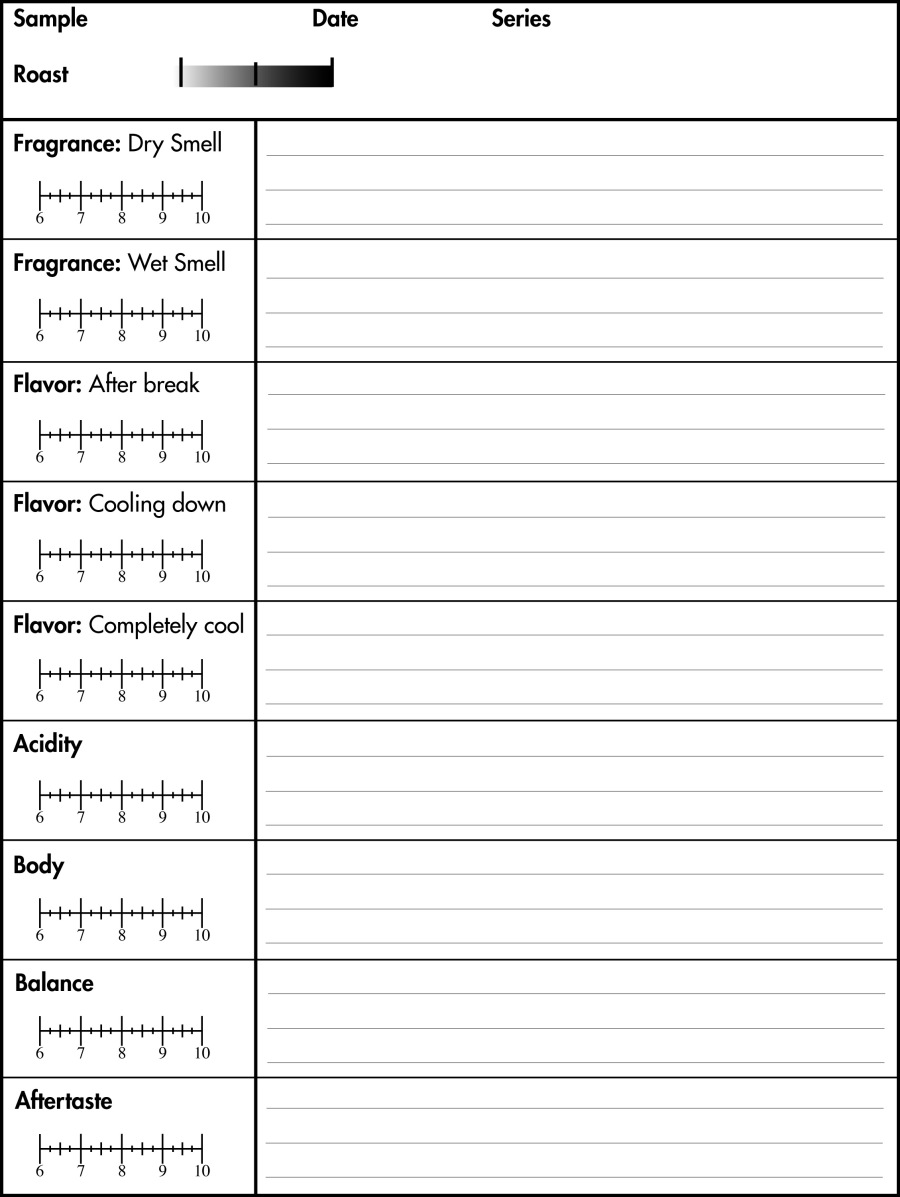 